	REPLY TO REQUEST FOR REVIEW	ARBITRATION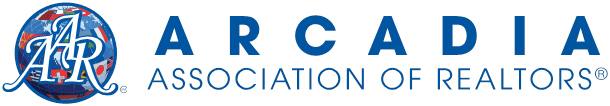 Case No. ________________________________________________   vs.    _____________________________              Complainant(s)     	                                             Respondent(s)To the Board of Directors or Appointed Directors’ Review Panel:I (we) reply to the request for review filed in this matter and substantiate such reply in the attached statement, marked "Exhibit A," which is hereby incorporated by reference and made part of this reply.Under the penalties of perjury, I declare that to the best of my knowledge and belief, the statements contained in this reply are true and correct.Dated: __________________________________________ ________________________________________________     Signature________________________________________________     Name (Type or Print)________________________________________________     Signature________________________________________________     Name (Type or Print)Copyright© 2006 CALIFORNIA ASSOCIATION OF REALTORS®	A-17